               KАРАР                                                                 РЕШЕНИЕО сроках внесения администрацией сельского поселения Качегановский сельсовет   проекта решения бюджета сельского поселения Качегановский  сельсовет муниципального района Миякинский район Республики  Башкортостан на 2014 год        В соответствии с ст.184 (2), п. 1 ст. 185, п.1 ст.187 Бюджетного кодекса Российской Федерации Совет сельского поселения Качегановский сельсовет муниципального района Миякинский район Республики Башкортостан    р е ш и л:        1.Администрации сельского поселения Качегановский сельсовет внести на рассмотрение Совета сельского поселения Качегановский сельсовет проект решения  о бюджете сельского поселения Качегановский сельсовет на очередной финансовый 2014 год  в месячный срок не позднее 15 ноября 2013 года. Одновременно с проектом бюджета представить соответствующие документы и материалы для его утверждения.        2. Контроль исполнения настоящего решения возложить на председателя постоянной комиссии по бюджету, налогам и вопросам собственности Хабирова И.З.Глава сельского поселения                            		            Г.Р.Кадырова	с.Качеганово 01.11. 2013 года № 184Башkортостан РеспубликаhыМиeкe районы муниципаль районыныn Кoсoгeн ауыл советы ауыл билeмehе 		Советы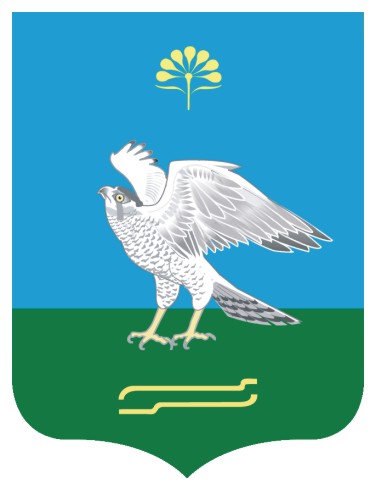 Совет сельского поселения Качегановский сельсовет муниципального района Миякинский район Республики БашкортостанБашkортостан РеспубликаhыМиeкe районы муниципаль районыныn Кoсoгeн ауыл советы ауыл билeмehе 		СоветыСовет сельского поселения Качегановский сельсовет муниципального района Миякинский район Республики Башкортостан